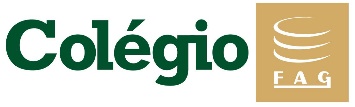 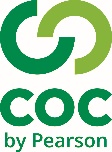 1-Faça uma composição artística surreal , tendo como fonte inspiradora as imagens abaixo, caprichem na criatividade e abusem das cores :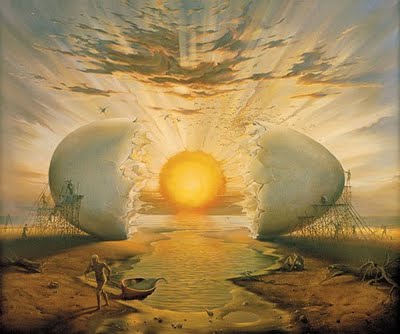 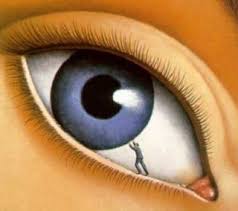 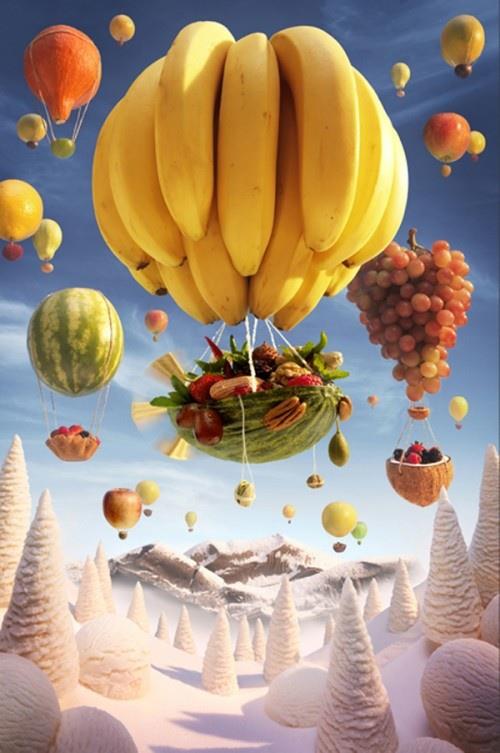 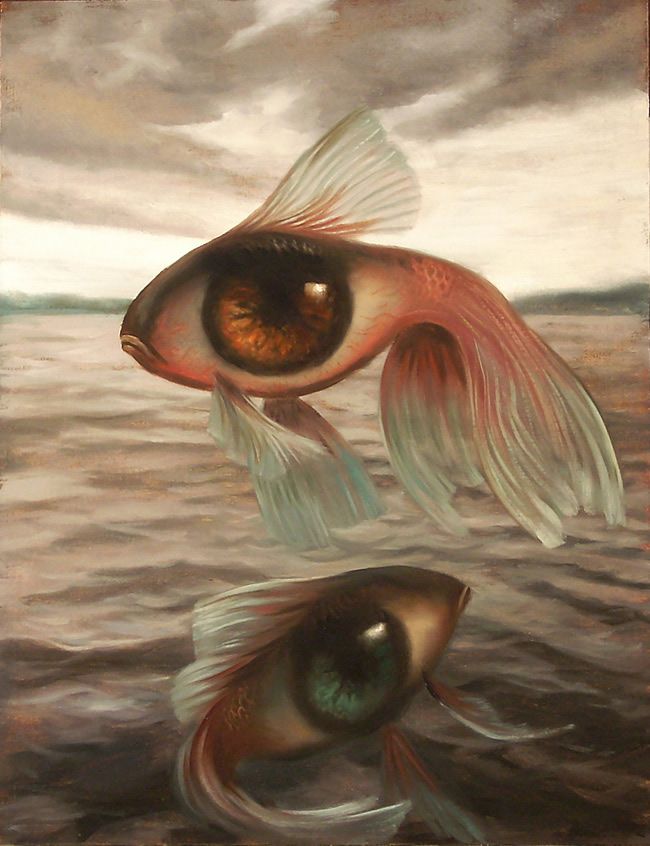 